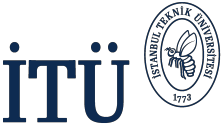 Ders Planı COURSE PLANDersin Fizik Mühendisliği Öğrenci Çıktılarıyla İlişkisiÖlçek:	    1: Az,    2: Kısmi,    3: Tam Relationship of the Course to Physics Engineering Student OutcomesScaling:	        1: Little,    2: Partial,    3: Full Ders kaynakları ve Başarı değerlendirme sistemi (Course materials and Assessment criteria)Dersin Adı:   Fizik II LaboratuvarıDersin Adı:   Fizik II LaboratuvarıDersin Adı:   Fizik II LaboratuvarıDersin Adı:   Fizik II LaboratuvarıDersin Adı:   Fizik II LaboratuvarıDersin Adı:   Fizik II LaboratuvarıCourse Name:  Physics II LaboratoryCourse Name:  Physics II LaboratoryCourse Name:  Physics II LaboratoryCourse Name:  Physics II LaboratoryCourse Name:  Physics II LaboratoryCourse Name:  Physics II LaboratoryCourse Name:  Physics II LaboratoryKod(Code)Yarıyıl(Semester)Yarıyıl(Semester)Kredi(Local Credits)Kredi(Local Credits)AKTS Kredi(ECTS Credits)AKTS Kredi(ECTS Credits)AKTS Kredi(ECTS Credits)Ders Uygulaması,  Saat/Hafta(Course Implementation, Hours/Week)Ders Uygulaması,  Saat/Hafta(Course Implementation, Hours/Week)Ders Uygulaması,  Saat/Hafta(Course Implementation, Hours/Week)Ders Uygulaması,  Saat/Hafta(Course Implementation, Hours/Week)Ders Uygulaması,  Saat/Hafta(Course Implementation, Hours/Week)Kod(Code)Yarıyıl(Semester)Yarıyıl(Semester)Kredi(Local Credits)Kredi(Local Credits)AKTS Kredi(ECTS Credits)AKTS Kredi(ECTS Credits)AKTS Kredi(ECTS Credits)Ders (Theoretical)Ders (Theoretical)Uygulama(Tutorial)Uygulama(Tutorial)Laboratuvar(Laboratory)FIZ102EL001133300002Bölüm / Program(Department/Program)Bölüm / Program(Department/Program)Ortak HavuzCommon PoolOrtak HavuzCommon PoolOrtak HavuzCommon PoolOrtak HavuzCommon PoolOrtak HavuzCommon PoolOrtak HavuzCommon PoolOrtak HavuzCommon PoolOrtak HavuzCommon PoolOrtak HavuzCommon PoolOrtak HavuzCommon PoolOrtak HavuzCommon PoolDersin Türü(Course Type)Dersin Türü(Course Type)Zorunlu (Compulsory)Zorunlu (Compulsory)Zorunlu (Compulsory)Zorunlu (Compulsory)Zorunlu (Compulsory)Dersin Dili(Course Language)Dersin Dili(Course Language)Dersin Dili(Course Language)Türkçe (Turkish)/İngilizce (English)Türkçe (Turkish)/İngilizce (English)Türkçe (Turkish)/İngilizce (English)Dersin Önkoşulları(Course Prerequisites)Dersin Önkoşulları(Course Prerequisites)-----------Dersin Mesleki Bileşene Katkısı, %(Course Category by Content, %)Dersin Mesleki Bileşene Katkısı, %(Course Category by Content, %)Temel Bilim ve Matematik(Basic Sciences and Math)Temel Bilim ve Matematik(Basic Sciences and Math)Temel Mühendislik(Engineering Science)Temel Mühendislik(Engineering Science)Temel Mühendislik(Engineering Science)Temel Mühendislik(Engineering Science)Temel Mühendislik(Engineering Science)Mühendislik/Mimarlık Tasarım (Engineering/Architecture Design)Mühendislik/Mimarlık Tasarım (Engineering/Architecture Design)Genel Eğitim(General Education)Genel Eğitim(General Education)Dersin Mesleki Bileşene Katkısı, %(Course Category by Content, %)Dersin Mesleki Bileşene Katkısı, %(Course Category by Content, %)% 100% 100Dersin Tanımı(Course Description)Dersin Tanımı(Course Description)Bu, temel ölçüm cihazları ile, elektrik ve manyetizma prensipleri ve uygulamalarına ilişkin bir dizi deneyden oluşan bir derstir.Bu, temel ölçüm cihazları ile, elektrik ve manyetizma prensipleri ve uygulamalarına ilişkin bir dizi deneyden oluşan bir derstir.Bu, temel ölçüm cihazları ile, elektrik ve manyetizma prensipleri ve uygulamalarına ilişkin bir dizi deneyden oluşan bir derstir.Bu, temel ölçüm cihazları ile, elektrik ve manyetizma prensipleri ve uygulamalarına ilişkin bir dizi deneyden oluşan bir derstir.Bu, temel ölçüm cihazları ile, elektrik ve manyetizma prensipleri ve uygulamalarına ilişkin bir dizi deneyden oluşan bir derstir.Bu, temel ölçüm cihazları ile, elektrik ve manyetizma prensipleri ve uygulamalarına ilişkin bir dizi deneyden oluşan bir derstir.Bu, temel ölçüm cihazları ile, elektrik ve manyetizma prensipleri ve uygulamalarına ilişkin bir dizi deneyden oluşan bir derstir.Bu, temel ölçüm cihazları ile, elektrik ve manyetizma prensipleri ve uygulamalarına ilişkin bir dizi deneyden oluşan bir derstir.Bu, temel ölçüm cihazları ile, elektrik ve manyetizma prensipleri ve uygulamalarına ilişkin bir dizi deneyden oluşan bir derstir.Bu, temel ölçüm cihazları ile, elektrik ve manyetizma prensipleri ve uygulamalarına ilişkin bir dizi deneyden oluşan bir derstir.Bu, temel ölçüm cihazları ile, elektrik ve manyetizma prensipleri ve uygulamalarına ilişkin bir dizi deneyden oluşan bir derstir.Dersin Tanımı(Course Description)Dersin Tanımı(Course Description)This is a course consisting of a set of experiments on basic measurement instruments and the principles and applications of electricity and magnetism.This is a course consisting of a set of experiments on basic measurement instruments and the principles and applications of electricity and magnetism.This is a course consisting of a set of experiments on basic measurement instruments and the principles and applications of electricity and magnetism.This is a course consisting of a set of experiments on basic measurement instruments and the principles and applications of electricity and magnetism.This is a course consisting of a set of experiments on basic measurement instruments and the principles and applications of electricity and magnetism.This is a course consisting of a set of experiments on basic measurement instruments and the principles and applications of electricity and magnetism.This is a course consisting of a set of experiments on basic measurement instruments and the principles and applications of electricity and magnetism.This is a course consisting of a set of experiments on basic measurement instruments and the principles and applications of electricity and magnetism.This is a course consisting of a set of experiments on basic measurement instruments and the principles and applications of electricity and magnetism.This is a course consisting of a set of experiments on basic measurement instruments and the principles and applications of electricity and magnetism.This is a course consisting of a set of experiments on basic measurement instruments and the principles and applications of electricity and magnetism.Dersin Amacı(Course Objectives)Dersin Amacı(Course Objectives)Temel ölçü aletlerinin kullanımını öğrenmek.Temel elektrik ve manyetizma yasalarını deneyimlemek.Elektrik ve manyetizma prensipleri ile bazı gelişmiş pratik uygulamalar arasındaki ilişkiyi anlamak. Temel ölçü aletlerinin kullanımını öğrenmek.Temel elektrik ve manyetizma yasalarını deneyimlemek.Elektrik ve manyetizma prensipleri ile bazı gelişmiş pratik uygulamalar arasındaki ilişkiyi anlamak. Temel ölçü aletlerinin kullanımını öğrenmek.Temel elektrik ve manyetizma yasalarını deneyimlemek.Elektrik ve manyetizma prensipleri ile bazı gelişmiş pratik uygulamalar arasındaki ilişkiyi anlamak. Temel ölçü aletlerinin kullanımını öğrenmek.Temel elektrik ve manyetizma yasalarını deneyimlemek.Elektrik ve manyetizma prensipleri ile bazı gelişmiş pratik uygulamalar arasındaki ilişkiyi anlamak. Temel ölçü aletlerinin kullanımını öğrenmek.Temel elektrik ve manyetizma yasalarını deneyimlemek.Elektrik ve manyetizma prensipleri ile bazı gelişmiş pratik uygulamalar arasındaki ilişkiyi anlamak. Temel ölçü aletlerinin kullanımını öğrenmek.Temel elektrik ve manyetizma yasalarını deneyimlemek.Elektrik ve manyetizma prensipleri ile bazı gelişmiş pratik uygulamalar arasındaki ilişkiyi anlamak. Temel ölçü aletlerinin kullanımını öğrenmek.Temel elektrik ve manyetizma yasalarını deneyimlemek.Elektrik ve manyetizma prensipleri ile bazı gelişmiş pratik uygulamalar arasındaki ilişkiyi anlamak. Temel ölçü aletlerinin kullanımını öğrenmek.Temel elektrik ve manyetizma yasalarını deneyimlemek.Elektrik ve manyetizma prensipleri ile bazı gelişmiş pratik uygulamalar arasındaki ilişkiyi anlamak. Temel ölçü aletlerinin kullanımını öğrenmek.Temel elektrik ve manyetizma yasalarını deneyimlemek.Elektrik ve manyetizma prensipleri ile bazı gelişmiş pratik uygulamalar arasındaki ilişkiyi anlamak. Temel ölçü aletlerinin kullanımını öğrenmek.Temel elektrik ve manyetizma yasalarını deneyimlemek.Elektrik ve manyetizma prensipleri ile bazı gelişmiş pratik uygulamalar arasındaki ilişkiyi anlamak. Temel ölçü aletlerinin kullanımını öğrenmek.Temel elektrik ve manyetizma yasalarını deneyimlemek.Elektrik ve manyetizma prensipleri ile bazı gelişmiş pratik uygulamalar arasındaki ilişkiyi anlamak. Dersin Amacı(Course Objectives)Dersin Amacı(Course Objectives)To learn the use of basic measurement instruments.To experience the basic laws of electricity and magnetism. To understand the relation between the principles and some sophisticated practical applications of electricity and magnetism. To learn the use of basic measurement instruments.To experience the basic laws of electricity and magnetism. To understand the relation between the principles and some sophisticated practical applications of electricity and magnetism. To learn the use of basic measurement instruments.To experience the basic laws of electricity and magnetism. To understand the relation between the principles and some sophisticated practical applications of electricity and magnetism. To learn the use of basic measurement instruments.To experience the basic laws of electricity and magnetism. To understand the relation between the principles and some sophisticated practical applications of electricity and magnetism. To learn the use of basic measurement instruments.To experience the basic laws of electricity and magnetism. To understand the relation between the principles and some sophisticated practical applications of electricity and magnetism. To learn the use of basic measurement instruments.To experience the basic laws of electricity and magnetism. To understand the relation between the principles and some sophisticated practical applications of electricity and magnetism. To learn the use of basic measurement instruments.To experience the basic laws of electricity and magnetism. To understand the relation between the principles and some sophisticated practical applications of electricity and magnetism. To learn the use of basic measurement instruments.To experience the basic laws of electricity and magnetism. To understand the relation between the principles and some sophisticated practical applications of electricity and magnetism. To learn the use of basic measurement instruments.To experience the basic laws of electricity and magnetism. To understand the relation between the principles and some sophisticated practical applications of electricity and magnetism. To learn the use of basic measurement instruments.To experience the basic laws of electricity and magnetism. To understand the relation between the principles and some sophisticated practical applications of electricity and magnetism. To learn the use of basic measurement instruments.To experience the basic laws of electricity and magnetism. To understand the relation between the principles and some sophisticated practical applications of electricity and magnetism. Dersin Öğrenme Çıktıları (Course Learning Outcomes)Dersin Öğrenme Çıktıları (Course Learning Outcomes)Bu dersi başarıyla tamamlayan öğrenciler;Voltmetre, ampermetre ve AVOmetre kullanmayıKirchhoff’un akım ve gerilim yasalarınıOsiloskop ve sinyal üreteci kullanmayıFaraday yasası, Lenz yasası ve transformatörlerin çalışma ilkesiniElektrik alan ve elektriksel potansiyel ilişkisiniDirenç-kapasitör ve direnç-indüktans devrelerini
öğrenmiş olacaklar.Bu dersi başarıyla tamamlayan öğrenciler;Voltmetre, ampermetre ve AVOmetre kullanmayıKirchhoff’un akım ve gerilim yasalarınıOsiloskop ve sinyal üreteci kullanmayıFaraday yasası, Lenz yasası ve transformatörlerin çalışma ilkesiniElektrik alan ve elektriksel potansiyel ilişkisiniDirenç-kapasitör ve direnç-indüktans devrelerini
öğrenmiş olacaklar.Bu dersi başarıyla tamamlayan öğrenciler;Voltmetre, ampermetre ve AVOmetre kullanmayıKirchhoff’un akım ve gerilim yasalarınıOsiloskop ve sinyal üreteci kullanmayıFaraday yasası, Lenz yasası ve transformatörlerin çalışma ilkesiniElektrik alan ve elektriksel potansiyel ilişkisiniDirenç-kapasitör ve direnç-indüktans devrelerini
öğrenmiş olacaklar.Bu dersi başarıyla tamamlayan öğrenciler;Voltmetre, ampermetre ve AVOmetre kullanmayıKirchhoff’un akım ve gerilim yasalarınıOsiloskop ve sinyal üreteci kullanmayıFaraday yasası, Lenz yasası ve transformatörlerin çalışma ilkesiniElektrik alan ve elektriksel potansiyel ilişkisiniDirenç-kapasitör ve direnç-indüktans devrelerini
öğrenmiş olacaklar.Bu dersi başarıyla tamamlayan öğrenciler;Voltmetre, ampermetre ve AVOmetre kullanmayıKirchhoff’un akım ve gerilim yasalarınıOsiloskop ve sinyal üreteci kullanmayıFaraday yasası, Lenz yasası ve transformatörlerin çalışma ilkesiniElektrik alan ve elektriksel potansiyel ilişkisiniDirenç-kapasitör ve direnç-indüktans devrelerini
öğrenmiş olacaklar.Bu dersi başarıyla tamamlayan öğrenciler;Voltmetre, ampermetre ve AVOmetre kullanmayıKirchhoff’un akım ve gerilim yasalarınıOsiloskop ve sinyal üreteci kullanmayıFaraday yasası, Lenz yasası ve transformatörlerin çalışma ilkesiniElektrik alan ve elektriksel potansiyel ilişkisiniDirenç-kapasitör ve direnç-indüktans devrelerini
öğrenmiş olacaklar.Bu dersi başarıyla tamamlayan öğrenciler;Voltmetre, ampermetre ve AVOmetre kullanmayıKirchhoff’un akım ve gerilim yasalarınıOsiloskop ve sinyal üreteci kullanmayıFaraday yasası, Lenz yasası ve transformatörlerin çalışma ilkesiniElektrik alan ve elektriksel potansiyel ilişkisiniDirenç-kapasitör ve direnç-indüktans devrelerini
öğrenmiş olacaklar.Bu dersi başarıyla tamamlayan öğrenciler;Voltmetre, ampermetre ve AVOmetre kullanmayıKirchhoff’un akım ve gerilim yasalarınıOsiloskop ve sinyal üreteci kullanmayıFaraday yasası, Lenz yasası ve transformatörlerin çalışma ilkesiniElektrik alan ve elektriksel potansiyel ilişkisiniDirenç-kapasitör ve direnç-indüktans devrelerini
öğrenmiş olacaklar.Bu dersi başarıyla tamamlayan öğrenciler;Voltmetre, ampermetre ve AVOmetre kullanmayıKirchhoff’un akım ve gerilim yasalarınıOsiloskop ve sinyal üreteci kullanmayıFaraday yasası, Lenz yasası ve transformatörlerin çalışma ilkesiniElektrik alan ve elektriksel potansiyel ilişkisiniDirenç-kapasitör ve direnç-indüktans devrelerini
öğrenmiş olacaklar.Bu dersi başarıyla tamamlayan öğrenciler;Voltmetre, ampermetre ve AVOmetre kullanmayıKirchhoff’un akım ve gerilim yasalarınıOsiloskop ve sinyal üreteci kullanmayıFaraday yasası, Lenz yasası ve transformatörlerin çalışma ilkesiniElektrik alan ve elektriksel potansiyel ilişkisiniDirenç-kapasitör ve direnç-indüktans devrelerini
öğrenmiş olacaklar.Bu dersi başarıyla tamamlayan öğrenciler;Voltmetre, ampermetre ve AVOmetre kullanmayıKirchhoff’un akım ve gerilim yasalarınıOsiloskop ve sinyal üreteci kullanmayıFaraday yasası, Lenz yasası ve transformatörlerin çalışma ilkesiniElektrik alan ve elektriksel potansiyel ilişkisiniDirenç-kapasitör ve direnç-indüktans devrelerini
öğrenmiş olacaklar.Dersin Öğrenme Çıktıları (Course Learning Outcomes)Dersin Öğrenme Çıktıları (Course Learning Outcomes)Students who pass the course will learn The use of voltmeter, ampermeter and AVOmeterKirchhoff’s current and voltage lawThe use of oscilloscope and signal generatorFaraday’s law, Lenz’s law and operating principle of transformers Relation between electric field and electric potential Resistor-capacitor and resistor-inductor circuits. Students who pass the course will learn The use of voltmeter, ampermeter and AVOmeterKirchhoff’s current and voltage lawThe use of oscilloscope and signal generatorFaraday’s law, Lenz’s law and operating principle of transformers Relation between electric field and electric potential Resistor-capacitor and resistor-inductor circuits. Students who pass the course will learn The use of voltmeter, ampermeter and AVOmeterKirchhoff’s current and voltage lawThe use of oscilloscope and signal generatorFaraday’s law, Lenz’s law and operating principle of transformers Relation between electric field and electric potential Resistor-capacitor and resistor-inductor circuits. Students who pass the course will learn The use of voltmeter, ampermeter and AVOmeterKirchhoff’s current and voltage lawThe use of oscilloscope and signal generatorFaraday’s law, Lenz’s law and operating principle of transformers Relation between electric field and electric potential Resistor-capacitor and resistor-inductor circuits. Students who pass the course will learn The use of voltmeter, ampermeter and AVOmeterKirchhoff’s current and voltage lawThe use of oscilloscope and signal generatorFaraday’s law, Lenz’s law and operating principle of transformers Relation between electric field and electric potential Resistor-capacitor and resistor-inductor circuits. Students who pass the course will learn The use of voltmeter, ampermeter and AVOmeterKirchhoff’s current and voltage lawThe use of oscilloscope and signal generatorFaraday’s law, Lenz’s law and operating principle of transformers Relation between electric field and electric potential Resistor-capacitor and resistor-inductor circuits. Students who pass the course will learn The use of voltmeter, ampermeter and AVOmeterKirchhoff’s current and voltage lawThe use of oscilloscope and signal generatorFaraday’s law, Lenz’s law and operating principle of transformers Relation between electric field and electric potential Resistor-capacitor and resistor-inductor circuits. Students who pass the course will learn The use of voltmeter, ampermeter and AVOmeterKirchhoff’s current and voltage lawThe use of oscilloscope and signal generatorFaraday’s law, Lenz’s law and operating principle of transformers Relation between electric field and electric potential Resistor-capacitor and resistor-inductor circuits. Students who pass the course will learn The use of voltmeter, ampermeter and AVOmeterKirchhoff’s current and voltage lawThe use of oscilloscope and signal generatorFaraday’s law, Lenz’s law and operating principle of transformers Relation between electric field and electric potential Resistor-capacitor and resistor-inductor circuits. Students who pass the course will learn The use of voltmeter, ampermeter and AVOmeterKirchhoff’s current and voltage lawThe use of oscilloscope and signal generatorFaraday’s law, Lenz’s law and operating principle of transformers Relation between electric field and electric potential Resistor-capacitor and resistor-inductor circuits. Students who pass the course will learn The use of voltmeter, ampermeter and AVOmeterKirchhoff’s current and voltage lawThe use of oscilloscope and signal generatorFaraday’s law, Lenz’s law and operating principle of transformers Relation between electric field and electric potential Resistor-capacitor and resistor-inductor circuits. HaftaKonularDersin Çıktıları1Temel Ölçümler ve Ohm Yasası 12Temel Ölçümler ve Ohm Yasası  13Kirchoff Yasası ve Wheatsone Köprüsü24Kirchoff Yasası ve Wheatsone Köprüsü25Osiloskop ve Sinyal Üreteci36Osiloskop ve Sinyal Üreteci37Transformatör48Transformatör49Elektrik Alan Çizgileri510Elektrik Alan Çizgileri511RL ve RC Devreleri612RL ve RC Devreleri6WeeksTopicsCourse Outcomes1Basic measurements and Ohm’s Law 12Basic measurements and Ohm’s Law13Kirchhoff’s laws and Wheatstone bridge24Kirchhoff’s laws and Wheatstone bridge25Oscilloscope and Signal Generator36Oscilloscope and Signal Generator37Transformers48Transformers49Electrical field lines510Electrical field lines511RL and RC Circuits612RL and RC Circuits6Programın mezuna kazandıracağı bilgi ve beceriler (programa ait çıktılar)Katkı SeviyesiKatkı SeviyesiKatkı SeviyesiProgramın mezuna kazandıracağı bilgi ve beceriler (programa ait çıktılar)1231Mühendislik, fen ve matematik ilkelerini uygulayarak karmaşık mühendislik problemlerini belirleme, formüle etme ve çözme becerisi.X2Küresel, kültürel, sosyal, çevresel ve ekonomik etmenlerle birlikte özel gereksinimleri sağlık, güvenlik ve refahı göz önüne alarak çözüm üreten mühendislik tasarımı uygulama becerisi.  3Farklı dinleyici gruplarıyla etkili iletişim kurabilme becerisi.4Mühendislik görevlerinde etik ve profesyonel sorumlulukların farkına varma ve mühendislik çözümlerinin küresel, ekonomik, çevresel ve toplumsal bağlamdaki etkilerini göz önünde bulundurarak bilinçli kararlar verme becerisi.X5Üyeleri birlikte liderlik sağlayan, işbirlikçi ve kapsayıcı bir ortam yaratan, hedefler belirleyen, görevleri planlayan ve hedefleri karşılayan bir ekipte etkili bir şekilde çalışma yeteneği becerisi.6Özgün deney geliştirme, yürütme, verileri analiz etme ve yorumlama ve sonuç çıkarmak için mühendislik yargısını kullanma becerisi.X7Uygun öğrenme stratejileri kullanarak ihtiyaç duyulduğunda yeni bilgi edinme ve uygulama becerisi.XProgram Student OutcomesLevel of ContributionLevel of ContributionLevel of ContributionProgram Student Outcomes1231An ability to identify, formulate, and solve complex engineering problems by applying principles of engineering, science, and mathematics. X2An ability to apply engineering design to produce solutions that meet specified needs with consideration of public health, safety, and welfare, as well as global, cultural, social, environmental, and economic factors.3An ability to communicate effectively with a range of audiences.4An ability to recognize ethical and professional responsibilities in engineering situations and make informed judgments, which must consider the impact of engineering solutions in global, economic, environmental, and societal contexts.X5An ability to function effectively on a team whose members together provide leadership, create a collaborative and inclusive environment, establish goals, plan tasks, and meet objectives.6An ability to develop and conduct appropriate experimentation, analyze and interpret data, and use engineering judgment to draw conclusions.X7An ability to acquire and apply new knowledge as needed, using appropriate learning strategies.XTarih (Date)01.04.2019Bölüm onayı (Departmental approval)Fizik Mühendisliği Bölümü(Department of Physics Engineering)Ders Kitabı(Textbook)Diğer Kaynaklar(Other References)Ödevler ve Projeler(Homework & Projects)Ödevler ve Projeler(Homework & Projects)Laboratuvar Uygulamaları(Laboratory Work)Laboratuvar Uygulamaları(Laboratory Work)Bilgisayar Kullanımı(Computer Usage)Bilgisayar Kullanımı(Computer Usage)Diğer Uygulamalar(Other Activities)Diğer Uygulamalar(Other Activities)Başarı DeğerlendirmeSistemi (Assessment Criteria)Faaliyetler(Activities)Adedi(Quantity)Genel Nota Katkı, %(Effects on Grading, %)Başarı DeğerlendirmeSistemi (Assessment Criteria)Yıl İçi Sınavları(Midterm Exams)Başarı DeğerlendirmeSistemi (Assessment Criteria)Kısa Sınavlar(Quizzes)Başarı DeğerlendirmeSistemi (Assessment Criteria)Ödevler(Homework)Başarı DeğerlendirmeSistemi (Assessment Criteria)Projeler(Projects)Başarı DeğerlendirmeSistemi (Assessment Criteria)Dönem Ödevi/Projesi(Term Paper/Project)Başarı DeğerlendirmeSistemi (Assessment Criteria)Laboratuvar Uygulaması(Laboratory Work)Başarı DeğerlendirmeSistemi (Assessment Criteria)Diğer Uygulamalar(Other Activities)Başarı DeğerlendirmeSistemi (Assessment Criteria)Final Sınavı(Final Exam)